Presseinformation»Salzburgsünde« von Manfred BaumannMeßkirch, Juli 2021Der Schädel vom Kapuzinerberg
Kommissar Meranas neuer Fall verbindet Vergangenheit und ZukunftKommissar Martin Merana, die beliebte Serienfigur aus der Feder des Salzburger Autors Manfred Baumann, bekommt es in »Salzburgsünde« mit einem neuen Verbrechen zu tun. Bereits zum neunten Mal nimmt er seine Ermittlungen in der Festspielstadt auf. Ausgerechnet während der Osterfeiertage kommt es zur Entdeckung eines alten Totenschädels. Dieser wird schon kurze Zeit später mit einem aktuellen Leichenfund in Verbindung gebracht und zwingt den melancholischen Kommissar zum Handeln. So führen ihn die Hinweise bald an Schauplätze, die Salzburg in seiner ganzen Vielfalt lebendig werden lassen, wie auch durch vergangene Zeiten, die mehr denn je mit der Gegenwart verwebt sind. Doch nicht alle sind erfreut über das hartnäckige Nachforschen des Kommissars, vor allem, als die Beteiligung hochrangiger Beamter ans Licht kommt. Das besondere Salzburger Flair wird mit einem Mal zur Bühne skrupelloser Umweltsünder und korrupter Politiker.Zum BuchOsteridylle in der Festspielstadt Salzburg. Doch die Stimmung wird gestört. Auf dem Kapuzinerberg entdeckt man einen Totenschädel. Er gehört zu einer Frau, die vor 65 Jahren spurlos verschwand. Zugleich passiert ein Mord an einer Politikerin in der Gegenwart. Sie war einst Schülerin der Toten vom Kapuzinerberg. Alles nur Zufall? Kommissar Martin Merana glaubt nicht daran und beginnt zu ermitteln. Das führt ihn bis in höchste Kreise der Salzburger Gesellschaft und zugleich in ungeahnte Gefahr.Der AutorManfred Baumann, geboren 1956 in Hallein/Salzburg, war 35 Jahre lang Autor, Redakteur und Abteilungsleiter beim Österreichischen Rundfunk. Heute lebt er als freier Schriftsteller, Kabarettist, Regisseur und Moderator in der Nähe von Salzburg. Der Krimi »Drachenjungfrau« wurde vom ORF für die Reihe »Landkrimi« verfilmt. Manfred Baumann ist auch bei Facebook.www.m-baumann.atSalzburgsündeManfred Baumann279 SeitenEUR 16,50 [D] / EUR 17,00 [A]ISBN 978-3-8392-0075-9Erscheinungstermin: 7. Juli 2021Kontaktadresse: Gmeiner-Verlag GmbH Petra AsprionIm Ehnried 588605 MeßkirchTelefon: 07575/2095-153Fax: 07575/2095-29petra.asprion@gmeiner-verlag.dewww.gmeiner-verlag.deCover und Porträtbild zum Download (Verlinkung hinterlegt)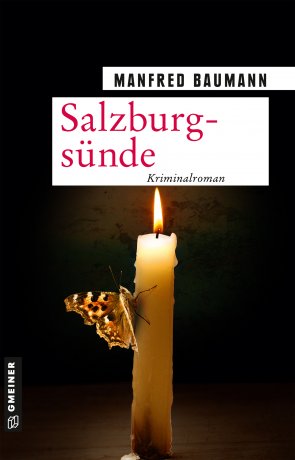 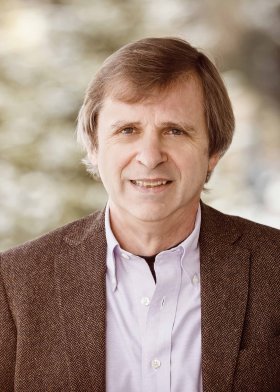                                                            © Christian StreiliAnforderung von Rezensionsexemplaren:Manfred Baumann »Salzburgsünde«, ISBN 978-3-8392-0075-9Absender:RedaktionAnsprechpartnerStraßeLand-PLZ OrtTelefon / TelefaxE-Mail